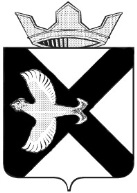 АДМИНИСТРАЦИЯМУНИЦИПАЛЬНОГО ОБРАЗОВАНИЯПОСЕЛОК БОРОВСКИЙПОСТАНОВЛЕНИЕ08 апреля 2019 г.                                                                       № 145п. БоровскийТюменского муниципального районаО подготовке и праздновании  мероприятийпосвященных 74-летию Победы в Великой Отечественной войне, на территории муниципального образования поселок Боровский     В связи с проведением на территории муниципального образования поселок Боровский мероприятий, посвященных 74–ой годовщине со Дня Победы в Великой Отечественной войне: 1. Утвердить состав оргкомитета по реализации мероприятий по подготовке и проведению 74-летия Победы в Великой Отечественной войны 1941-1945 годов в муниципальном образовании поселок Боровский согласно приложению 1 к настоящему постановлению.2. Утвердить План мероприятий по подготовке и проведению 74-летия Победы в Великой Отечественной войне 1941-1945 годов в муниципальном образовании поселок Боровский согласно приложению 2 к настоящему постановлению.3. Провести на территории муниципального образования праздничные мероприятия, посвященные 74-ой годовщине со Дня Победы в Великой Отечественной войне.4. Руководителям предприятий, учреждений, организаций всех форм собственности рекомендовать в срок до 24.04.2019 организовать праздничное оформление фасадов зданий, витрин, входных групп по тематике, связанной с Победой в Великой Отечественной войне.5. Руководителям предприятий, учреждений, организаций всех форм собственности рекомендовать организовать праздничную колонну из числа сотрудников для участия в митинге и торжественном шествии, посвященных празднованию Победы в Великой Отечественной войне, которые состоятся 09.05.2019.6. Набиевой В.Р. обеспечить информационное сопровождение мероприятий, посвященных 74-ой годовщине со Дня Победы в Великой Отечественной войне.7. Контроль за исполнением настоящего постановления возложить на заместителя главы сельского поселения по социальным вопросам.Глава муниципального образования                                                   С.В.СычеваПриложение 1к постановлению администрациимуниципального образованияпоселок Боровскийот «08»апреля 2019 г. № 145Состав оргкомитетапо реализации плана мероприятий по подготовке и проведению 74-летияПобеды в Великой Отечественной войне 1941-1945 годов.Руководитель оргкомитета:Сычева СВ. - Глава муниципального образования поселок БоровскийЗаместитель руководителя оргкомитета:Шапошникова Е.Б. - заместитель главы сельского поселения.Члены оргкомитета:Квинт А. А.- председатель Боровской поселковой Думы, директор МАУЦФСР «Олимпия» ТМР;Суппес О.В. - заместитель главы сельского поселения;Никифоров М.В. — заместитель главы сельского поселения;Новикова А.А.- начальник отдела администрации;Чилимов СМ.- начальник филиала Боровская больница ГБУЗ ТО«Областная больница № 19»;Кривица Е.В. - директор МАУ ТМР ЦКиД «Родонит»;Кондратенко И.А. - директор МА ОУ ДО ДШИ «Фантазия»;Бакланова И.И. - директор МАОУ Боровская СОШ;Баженова Н.М. - председатель Совета ветеранов п. Боровский;Чернов В.Л. - председатель Тюменского районного отделенияВсероссийской общественной организации ветеранов «Боевое братство»;Карелина Е.В.- специалист АУ ТО КЦСОН Тюменского района;Пыжьянова Е.А.- главный библиотекарь МАУК ЦБС ТМР;Кайзер Н.Э. — депутат Боровской поселковой Думы;Досаев А.И.- директор МАОУ ДОД ДЮСШ ТМР;Сторожева В.Г. - председатель всероссийского общества инвалидовп.Боровский.Приложение 2 к постановлению администрации муниципального образованияпоселок Боровскийот «08» апреля  2019г. № 145Наименование мероприятийСрок исполненияМесто проведенияИсполнители1.Мероприятия по благоустройству1.Мероприятия по благоустройству1.Мероприятия по благоустройству1.Мероприятия по благоустройствуБлагоустройство мест отдыха населения, детских площадок, установка ремонт и покраска скамеек, урн, организация и проведение субботников, посадка цветов, уборка дворовых территорийдо 30.04.2019Территория муниципального образованияАдминистрация МО п. Боровский, УК, ТОС, МУП ЖКХ ТМР, руководители учреждений, жители поселка, общественные объединенияПриведение в надлежащее состояние памятника «Воину освободителю» (ул.М.Горького) и мемориального комплекса в Парке Победы (ул. Советская)до 30.04.2019Территория муниципального образованияАдминистрация МО п. Боровский,Праздничное оформление поселка: оформление фасадов офисных зданий, предприятий, учреждений, прилегающей к ним территории, монтаж праздничных баннеров, светящихся консолей, праздничной иллюминации, оформление опор уличного освещения и частных домов, балконов многоквартирный домов флажками с символикой Дня победыдо 30.04.2019Территория муниципального образованияАдминистрация МО п. Боровский,  руководители предприятий всех форм собственностиПодготовка мест празднования 74-годовщины Победы в ВОВдо 07.05. 2019Парк Победы, памятник Воину-освободителю, Никольская площадьАдминистрация МО п. БоровскийМероприятия по улучшению социально- экономической жизни ветерановМероприятия по улучшению социально- экономической жизни ветерановМероприятия по улучшению социально- экономической жизни ветерановМероприятия по улучшению социально- экономической жизни ветерановОказание материальной помощи ветеранам и труженикам тыла из средств предприятий, общественных объединений, благотворительных пожертвований(денежные средства, продуктовые наборы)Постоянно в течение годаНа дому у ветеранаАдминистрация МО п. Боровский, Совет ветеранов, специалисты АУ ТО «КЦСОН Тюменского района», Депутаты Боровской поселковой ДумыОрганизация консультаций
ветеранов Вел и кой Отечественной
войны и тружеников тыла по правовым вопросамПостоянно в течение годаНа дому у ветеранаКЦСОН ТМРВыявление нуждающихся ветеранов ВОВ и подготовка пакетов документов на оказание адресной материальной помощи Январь-апрель2019На дому ветерана в ходе рейдаАдминистрация МОп. Боровский, Совет ветеранов, КЦСОН ТМРОрганизация и проведение акции «Чтим подвиг живых» по оказанию материальной помощи ветеранам Великой Отечественной войны из средств благотворительного фонда «Благодарение победителям»Постоянно в течение годаНа дому у ветеранаАдминистрация МО п. Боровский, Совет ветеранов, специалисты КЦСОН ТМР, Депутаты Боровской поселковой ДумыВыявление потребности в проведении санаторно-курортного лечения ветеранов ВОВ. Содействие и обеспечение санаторно-курортными путевками участников ВОВ и тружеников тыла Подготовка санаторно-курортных карт. Постоянно в течение годаНа дому у ветерана ГБУЗ ТО «Областная больница №19»ГБУЗ ТО «Областная больница №19», КЦСОН ТМРОрганизация и проведение ежегодной вакцинации ветеранов ВОВ, тружеников тылаПостоянно в течение годаНа дому у ветеранаГБУЗ ТО «Областная больница №19», КЦСОН ТМРОказание содействия по обеспечению жильем ветеранов и инвалидов ВОВ, в том числе вдов участников ВОВ (Ушакова Татьяна Филимоновна, 1927 года рождения)Постоянно в течение годаАдминистрация МО п. БоровскийАдминистрация МО п. БоровскийКЦСОН ТМРОказание помощи в социально бытовом обслуживании участников ВОВ, тружеников тыла, вдов, узников, жителей блокадного Ленинграда, решение вопросов из жизненного устройства, предоставление социальных услуг, в первую очередь на домуПостоянно в течение годаНа дому у ветеранаАдминистрация МО п.Боровский, специалисты АУ КЦСОН ТМРПраздничные культурно-массовые, спортивные  и  другие мероприятияПраздничные культурно-массовые, спортивные  и  другие мероприятияПраздничные культурно-массовые, спортивные  и  другие мероприятияПраздничные культурно-массовые, спортивные  и  другие мероприятияПраздничные культурно-массовые, спортивные  и  другие мероприятияНаправление персональных поздравлений Главы муниципального образования и председателя Думы участникам ВОВ и труженикам тыла в связи с 74-ей годовщиной Победы в ВОВ.16.04.2019 - 08.05.2020Вручение на домуАдминистрация МО п. Боровский, Совет ветеранов, специалисты КЦСОН ТМР, Депутаты Боровской поселковой Думы, учреждения образования и культуры.Проведение «Дня открытых дверей»  для ветеранов ВОВ, участников трудового фронта и членов их семей Май 2019Кабинет специалистов по социальной работеКЦСОН ТМРУчастие в торжественных шествиях, митингах, возложение гирлянд, венков к памятникам погибшим воинам ВОВ. Сопровождение ветеранов ВОВ для участия в указанных праздничных мероприятиях (при необходимости).Май 2019Территория муниципального образованияАдминистрация МО п. Боровский, Совет ветеранов, специалисты КЦСОН ТМРПроведение конкурса художественной самодеятельности среди коллективов, предприятий и учреждений п.Боровский «Боровские россыпи», посвященного 80 –летию поселка Боровский.18-19 апреля2019Боровский ДКМАУ ТМР «ЦКиД «Родонит»Содействие в проведении районного праздника для детей войны «Детство, опаленное войнойМай 2020П. ПереваловоАдминистрация МО п. Боровский, МАУ ТМР «ЦКиД «Родонит» Акция «Георгиевская ленточка»05 мая2019С 12 до 13 часовМО п.БоровскийАдминистрация МО п. Боровский, МАОУ Боровская СОШМАДОУ Боровский детский сад «Журавушка», МАУ ДО ЦРТ «Созвездие»Гала-концерт по итогам конкурса художественной самодеятельности среди коллективов, предприятий и учреждений п.Боровский «Боровские россыпи», посвященного 80 –летию поселка Боровский. Награждение победителей.07 мая 2019 с 18.30 до 20.30.Боровский ДКМАУ ТМР «ЦКиД «Родонит»Содействие в организации и проведении районного мероприятия « Парад наследников Победы- 2019»08.05.2019п.Переваловаделегация 120 чел.Администрация МО п. Боровский, учреждения и предприятия поселка.Выставка рисунков к Дню великой Победы08.05.2019в 19 часовМАУ ДО Боровская ДШИ «Фантазия»МАУ ДО Боровская ДШИ «Фантазия»Концертная программа «Ваш подвиг в каждом сердце отзовется»08.05.2019в 19 часовМАУ ДО Боровская ДШИ «Фантазия»МАУ ДО Боровская ДШИ «Фантазия»Почетный караул у памятников и обелисков «Вахта памяти» (в рамках Федеральногопроекта)09.05.2019С 08.30 до 12.00ул. М.Горького,памятник Воину-Освободителю, ул. Советская, Парк ПобедыАдминистрация МО п. Боровский, МАОУ Боровская СОШТоржественный митинг «Плацдарм Памяти» (флешмоб «День Победы»)09 мая 201910.00 Ул. М. Горького, у памятника Воину-Освободителю.Администрация МО п. Боровский, МАУ ТМР «ЦКиД «Родонит» Шествие «Бессмертный полк»09 мая 2019с 10.30 до 10.50По маршруту: ул. М. Горького,ул. СоветскаяАдминистрация МО п. Боровский, МАУ ТМР «ЦКиД «Родонит» Концерт – реквием «Минута памяти»09 мая 2019с 10.50 до 11.20ул. Советская, Парк ПобедыМАУ ТМР «ЦКиД «Родонит» «Праздничный огонек» встреча ветеранов ВОВ, тружеников тыла 09 мая 2019с 12.00 до 13.30МАОУ Боровская СОШул. Советская, 12Администрация МО п. Боровский, МАУ ТМР «ЦКиД «Родонит» Легкоатлетическая эстафета по улицам п.Боровский, посвященная 74 годовщине Победы в ВОВ09.05.2019с 11.30 до 13.00п.Боровский ул. Ленинградская-ул. СоветскаяАдминистрация МО п. Боровский, МАУ МАУ ЦФСР «Олимпия» ТМР, ДЮСШ ТМРНародное гуляние «На привале».09 мая 2019с 20.00 до 23.00п. Боровский, Никольская площадьМАУ ТМР «ЦКиД «Родонит» Боровский Проведение в общеобразовательной школе, детском саду, в учреждениях дополнительного образования п.Боровский комплекса воспитательно-образовательных мероприятий посвященных Дню Победы в Великой Отечественной войне согласно планам учрежденийПостоянно в течение годаСогласно планам учрежденийМАОУ Боровская СОШ,МАДОУ Боровский детский сад «Журавушка»,МАДОУ ДШИ «Фантазия» Митинг, посвященный Дню памяти и скорби22 июня 2019Парк ПобедыАдминистрация МО п. Боровский, МАУ ТМР «ЦКиД «Родонит»МАОУ Боровская СОШ